Cardinal Newman Writing Task Year 2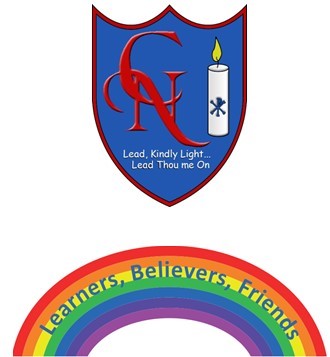 Name:Learning Objective: To plan and write a story based on ‘Wild Pets’ Success CriteriaSelf-assessmentPeer assessmentTeacher assessmentI can use full stops and capital letters accurately.My story has a clear beginning, middle and end.I can use expanded noun phrases to add detail.I can use similies in my writing to add detail.I can use different adverbs to start my sentences.Feedback:Teacher: